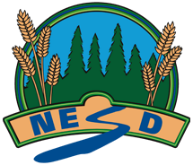 Module: Drama 30 CR 30.1                  	                Name: ___________________Feedback:Fully meeting expectations, with enriched understanding (EU)Fully meeting grade level expectations (FM)Mostly meeting grade level expectations (MM)Mostly meeting grade level expectations (MM)Not yet meeting grade level expectations (NY)CR30.1 

Respond critically, using appropriate theatrical language, to directorial choices in a variety of performance experiences (e.g. live, digital).You can respond critically to directorial choices in a variety of performance experiences.  You support your reflections with thoughtful analysis.   You might be: Developing opportunities for adjudication of self-generated works Seeking opportunities for others to add their voice to your performance (peer feedback, peer-directing)Exploring multiple modes of delivering a performance via different mediums (conventional western theatre, forum theatre, etc.)Adjudicating peer work with a focus on critical analysis and reflection on directorial choices. You can respond critically to directorial choices in a variety of performance experiences. You show this by:Analyze the similarities and differences between staged theatre and plays adapted to film. Documenting your reflection on personal, peer, and directorial choices Exploring multiple ways of performing/filming a scene utilizing different points of view and recognizing the ways directorial choice impacts the audience. Critiquing the directorial choices in selected plays or films and reflecting on how this impacts future theatre making decisions. Considering the role location and audience configuration play in theatrical performancesYou support your response with relevant details and examples. You can respond critically to directorial choices in a variety of performance experiences. You show this by:Analyze the similarities and differences between staged theatre and plays adapted to film. Documenting your reflection on personal, peer, and directorial choices Exploring multiple ways of performing/filming a scene utilizing different points of view and recognizing the ways directorial choice impacts the audience. Critiquing the directorial choices in selected plays or films and reflecting on how this impacts future theatre making decisions. Considering the role location and audience configuration play in theatrical performancesYou support your response with relevant details and examples. You are exploring and practicing responding critically to directorial choices in a variety of performance experiences. You may be: Viewing filmed and staged plays and identifying aspects that are specific to each type. Exploring the considerations, a director makes when creating a film adaptation.Identifying how directorial decisions impact an audience.  Discussing how theatre location impacts the audience. Viewing different plays and/films and outlining the impact of directorial choices.Discuss how viewing theatre shapes your future decision making as a director. Discussing audience role in various types of theatreLearning to critique a dramatic performanceYou are having trouble responding critically to directorial choices in a variety of performance experiences. Consider: How are staged plays different from plays adapted to film?What factors does a director consider when planning out a scene?Why is the audience impacted by the director’s choices?Why does theatre location impact an audiences’ reaction?What is a critique? How do you organize a critique?Why do we learn about directorial choices?